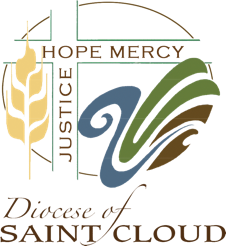 2021 – 2022 Continuing Formation Request& 2022 – 2023 PlanningDate:		/	/	Deacon Name:						Parish Assignment:											REPORT OF CONTINUED EDUCATION FROM July 1, 2021 – June 30, 2022“Each deacon will be required to fulfill at least twenty hours of activities each year.”CONTINUING EDUCATION PLAN FOR 2022 – 2023 Please list goals and activities, workshops/conferences, etc. your planning to reach your goals:Please return electronically or by mail by October 1st:Office of the DiaconateDeacon Personnel Board305 North 7th AvenueSt. Cloud MN  56303jjacobs@gw.stcdio.orgDATE(S)COURSE TITLE (Conference, Workshops, etc.)HOURSTOTAL CONTINUING EUCATION HOURS:TOTAL CONTINUING EUCATION HOURS: